Home Learning English Today you are going to have a go at writing some instructions: Have a go at making your own lunch: Create a super sandwich or healthy snack. Discuss with your adult which food you are allowed to use and what equipment you can use. 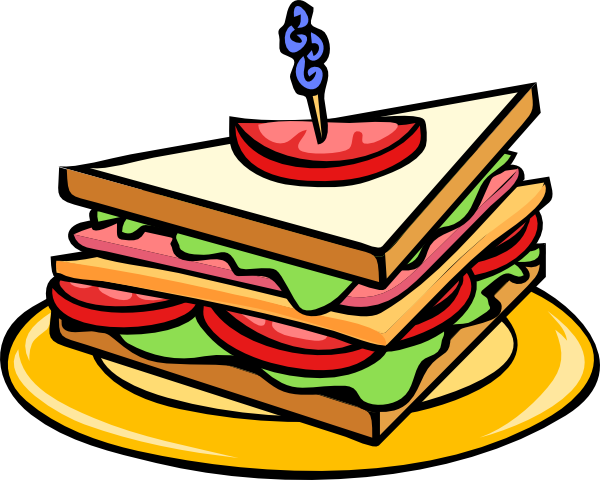 Write a set of instructions for a recipe of how to make a sandwich. Consider every step of the method carefully and consider your reader. What information will they need to know?Please lay out your instructions like this: 1. Ingredients 2. Equipment 3. Instructions on how to make. Write the headings above and then writ e what you will need underneath each subheading. 